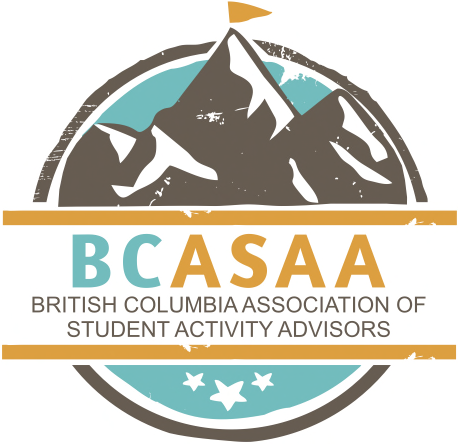 Membership Application FormMembership to the British Columbia Association of Student Activity Advisors is set at $40 for the school year. Membership allows you: access resources / activities on the website
access several leadership books on the website
access to archived documents such as newsletters and presenter’s handouts   access to attend the BCSLC and Advisor Conference
connections to other leadership teachers					   potential deals on speakers travelling through BC
network with some of the top leadership teachers from across the country Please fill out the information below and remit a $40.00 cheque payable to BCASAA attention to: Doug Primrose – President								   36224 Shadbolt ave
Abbotsford, BC
V3G3C4Please print legibly. Name: (first) (last) 										           E-mail address:
School:
Address: Street and Number: City:
Phone #:
Home: Fax #: Postal Code: Work: 